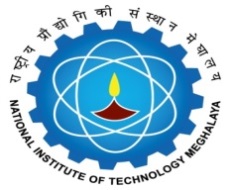 NATIONAL INSTITUTE OF TECHNOLOGY MEGHALAYACOURSE REGISTRATION FORM, AUTUMN/SPRING SEMESTER 202__(For B.Tech, M.Tech & M.Sc only)Name: …………………………………………………………………………………………………….......Roll No.: ………………………Gender: ……………….. Category (SC/ST/GEN/OBC): ……..............Programme: ................................... Dept: ............................. Semester: ............................ Year: ..........Institute Fees Reference No. :………………………. Amount Paid: ………………..…… Date: ………....Hostel Rees Reference No. (if applicable): …………..……… Amount Paid: …………..……Date: ……….Opted courses for concerned semester (Regular Courses):CORE/ COMPULSORY COURSESDISCIPLINE/ PROFESSIONAL/ OPEN ELECTIVES (Mention in remarks 2nd & 3rd preferred elective course code wherever applicable, eg: 2nd(CE371), 3rd (CS371).(Rows may be added as per requirement)			Regular courses Credits Total: ______ EXTRA COURSE(S) REGISTRATION: For courses never registered in the past based on eligibility. The evaluation type for the following courses will be continuous evaluation and all classes must be attended .Extra course(s) Credits Total: ______BACKLOG COURSE(S) REGISTRATION: Backlog registration (Continuous Evaluation): For courses previously registered but opting for improvement on mid-term, internal assessment and end term. The evaluation type for the following courses will be continuous evaluation and all classes must be attended.Backlog registration (End Term only): For courses previously registered and have acquired mid-term and internal assessment marks. The evaluation type for the following courses will be end term only.Total Credits registered (Regular + Extra + Backlog):_____________	List of PENDING courses after registration (To be filled by the student):Note: The list of the remaining courses should be cross-verified by the Faculty Advisor with the Probation List provided by the Academic Section	
Signature of the studentUNDERTAKING (If applicable)I hereby declare that I have taken the pre-requisite course ______________ & regular course ______________ parallelly and if I fail to clear the pre-requisite(s) then the grade awarded to the regular course becomes null and void.Signature of the studentRemarks of faculty Advisor (Total credits, Courses registered and pending courses to be verified): ______________________________________________________________________________________________________________________________________________________________________________________________Signature of the Faculty Advisor	Signature of HoDSl
NoCourse
CodeCourse NameLTPCPre-requisite
 (if any)Has pre-requisite been cleared?
(Y/N/NA)Remarks12345Sl
NoCourse
CodeCourse NameLTPCPre-requisite
 (if any)Has pre-requisite been cleared?
(Y/N/NA)Remarks12345Sl NoCourse Code(as per running curriculum)Course Name(as per running curriculum)LTPCOld Course code and credit as per respective curriculum if code or credit has changed 
eg: CS101(3)Sem in which the course is running(1st /3rd5th/7th)Has pre-requisite been cleared
(Y/N/NA)Remarks1234Sl NoCourse Code  (as per running curriculum)Course Name(as per running curriculum)LTPCHas mid Term & Internal Assessment marks beenobtained?(Y or N)Old Course code and credit as per respective curriculum if code or credit has changed eg: CS101(3)Sem in which the course is running(1st /3rd5th/7th)RemarksSl
NoCourse Code (as per your curriculum)Course Name(as per your curriculum)LTPCEnter the new Course Code if code or credit has changedeg: CS101(3)Internal Assessment(IA) & Mid Term (MT)  marks obtainedInternal Assessment(IA) & Mid Term (MT)  marks obtainedPrevious Registration (Enter sem & Yr)Last GradeAwardedSignature of course InstructorRemarksSl
NoCourse Code (as per your curriculum)Course Name(as per your curriculum)LTPCEnter the new Course Code if code or credit has changedeg: CS101(3)IA Marks ObtainedMT Marks ObtainedPrevious Registration (Enter sem & Yr)Last GradeAwardedSignature of course InstructorRemarksSl
NoCourse Code (as per your curriculum)Course Name(as per your curriculum)LTPCPrevious Registration, if registered (Enter sem & Yr)Last GradeAwarded